OEA/Ser.GCP/INF.9548/22 rev. 15 décembre 2022Original: anglaisLe Président du Conseil permanent de l’Organisation des États Américains, l’Ambassadeur Marten Schalkwijk, Représentant permanent du Suriname, présente ses compliments à toutes les délégations et a le plaisir de les convoquer à une séance ordinaire du Conseil permanent pour le mercredi 7 décembre 2022 à 10 heures afin d’examiner les points inscrits à l’ordre du jour.Cette séance se déroulera en mode présentiel dans la Salle des Amériques, avec la possibilité d'une participation virtuelle sur la base des « Recommandations sur les procédures régissant la tenue en mode présentiel des séances du Conseil permanent avec participation virtuelle » (CP/INF.9344/22).Le Président du Conseil permanent tient à signaler que, jusqu'à nouvel ordre, le port du masque est obligatoire dans toutes les séances du Conseil permanent.PROJET D’ORDRE DU JOURSÉANCE ORDINAIRE DU CONSEIL PERMANENT	Date :	mercredi 7 décembre 2022 	Heure :	10 h 00 – 17 h 30	Lieu :	Salle des AmériquesAdoption de l’ordre du jour (CP/OD-2405/22) Rapport de la mission d’observation des élections au MexiqueNote du Secrétaire général sollicitant la présentation du rapport final (CP/INF.9524/22)Rapport final de la mission des visiteurs étrangers de l'OEA dépêchée pour les élections locales et fédérales au Mexique tenues le 6 juin 2021 (CP/doc.5832/22)Présentation du rapport par le chef de la mission, M. Santiago Cantón Élection des membres de bureau de la Commission des questions administratives et budgétaires (CAAP) et de la Commission des questions juridiques et politiques (CAJP) Candidature à la présidence de la CAAP : Bahamas (CP/INF.9534/22)Candidature à la présidence de la CAJP : Canada (CP/INF.9529/22)Élections pour pourvoir les postes vacants d’experts gouvernementaux au sein du Groupe de travail chargé d’examiner les rapports nationaux évoqués dans le Protocole de San Salvador (GTPSS) – Note du Secrétaire général (CP/INF.9533/22)Examen et adoption de projets de résolution à la demande du Président de la CAAP (CP/INF.9545/22)« Autorisation visant l’utilisation de ressources du Sous-fonds de réserve du recouvrement des coûts indirects (SFRRCI) pour financer la prolongation de projets pour la hiérarchisation des mandats et l’élaboration du Plan stratégique de l'Organisation pour la période 2023-2025 » (CP/CAAP-3864/22 rev. 1)« Virements entre chapitres du programme-budget pour couvrir les coûts supplémentaires liés aux ajustements des coûts de personnel » (CP/CAAP-3869/22)Examen et approbation du projet de résolution « Lieu et date de la cinquante-troisième session ordinaire de l’Assemblée générale » Projet de résolution « Lieu et date de la cinquante-troisième session ordinaire de l'Assemblée générale » (Déposé par la présidence du Conseil permanent) (CP/doc.5831/22)Commémoration de la Journée des droits de l’homme (10 décembre) Note de la mission permanente des États-Unis au nom des délégations de l'Argentine, du Canada, du Chili, de la Colombie, du Costa Rica, de l’Équateur, du Mexique, du Panama, du Pérou, de la République dominicaine et de Sainte-Lucie et note de la mission permanente de l’Uruguay sollicitant l’inscription du point « Commémoration de la Journée des droits de l'homme » à l'ordre du jour de la séance du Conseil permanent qui se tiendra le 7 décembre 2022 (CP/INF.9538/22 et CP/INF.9538/22 add. 1)Interventions d’invités spéciaux (5 minutes par invité)Kathryn Sikkink, professeure (famille Ryan) en politique des droits humains à la Kennedy School of Government de l'Université de HarvardBernard Duhaime, professeur de droit international à la Faculté de science politique et de droit de l'Université du QuébecJulissa Mantilla Falcón, Présidente de la Commission interaméricaine des droits de l'homme (CIDH)Lecture de la déclaration sur la Journée internationale pour l’élimination de la violence à l’égard des femmes – Note de la mission permanente du Mexique au nom des délégations du Mexique et de l’Argentine (CP/INF.9546/22) (CP/doc.5834/22)Commémoration de la Journée internationale des personnes handicapées (3 décembre) – Note de la mission permanente du Brésil au nom du Groupe des pays amis de l'OEA pour les personnes handicapées (CP/INF.9547/22)Lecture par le Représentant permanent du Brésil d'une déclaration au nom du Groupe des pays amis des personnes handicapéesExposés d’invités spéciaux (5 minutes par invité)1.	Allocution de Mme lris González de Valenzuela, Présidente du Comité pour l'élimination de toutes les formes de discrimination à l'égard des personnes handicapées (CEDDIS)2.	Allocution de Mme María Soledad Cisternas, Envoyée spéciale du Secrétaire général des Nations Unies sur le handicap et l'accessibilité3.	Allocution de Mme Sara Minkara, conseillère spéciale sur les droits internationaux des personnes handicapées, Bureau de la démocratie, des droits de l'homme et du travail, Département d'État des États-Unis4.	Allocution de M. Raul Montiel, directeur exécutif de la Fundación SarakiObservations des représentants des États membres10.	Examen du document « Manifeste contre la pauvreté dans les Amériques »Note conjointe des missions permanentes d'Antigua-et-Barbuda et de la Colombie et du Secrétariat général de l'Organisation des États Américains soumettant le document « Manifeste contre la pauvreté dans les Amériques » aux États membres aux fins d’examen, de débat et d’adhésion (CP/doc.5830/22 rev. 1)Mise au point de l'Ambassadeur Jan Marten Willem Schalkwijk, Président du Conseil permanent et Représentant permanent du Suriname près l'OEA, sur les mesures prises jusqu’à ce jour par le groupe de travail établi en vertu de la résolution CP/RES. 1210 (2402/22), « Autoriser un cabinet extérieur à enquêter sur les allégations concernant le Secrétaire général » (Adoptée par le Conseil permanent à sa séance ordinaire du 11 novembre 2022)Examen et ratification de procès-verbaux de séances du Conseil permanentCP/ACTA 2365/22 : procès-verbal de la séance extraordinaire du Conseil permanent du 25 février 2022 (AC03955)CP/ACTA 2367/22 : procès-verbal de la séance extraordinaire du Conseil permanent du 9 mars 2022 (AC03956)CP/ACTA 2368/22 : procès-verbal de la séance extraordinaire du Conseil permanent du 10 mars 2022 (AC03957)CP/ACTA 2369/22 : procès-verbal de la séance ordinaire du Conseil permanent du 23 mars 2022 (AC03958)CP/ACTA 2370/22 : procès-verbal de la séance extraordinaire du Conseil permanent du 25 mars 2022 (AC03959)CP/ACTA 2376/22 : procès-verbal de la séance extraordinaire du Conseil permanent du 13 mai 2022 (AC03960)CP/ACTA 2377/22 : procès-verbal de la séance extraordinaire du Conseil permanent du 13 mai 2022 (AC03961)Autres questions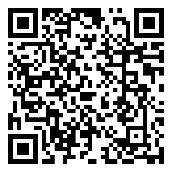 